БАШKОРТОСТАН  РЕСПУБЛИКАҺЫ                                                                          АДМИНИСТРАЦИЯ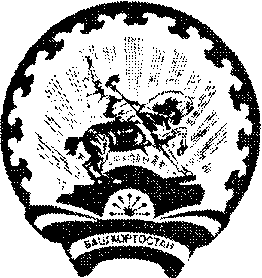              СТƏРЛЕБАШ РАЙОНЫ 				                  СЕЛЬСКОГО  ПОСЕЛЕНИЯ         МУНИЦИПАЛЬ РАЙОНЫНЫҢ                                                               САРАЙСИНСКИЙ СЕЛЬСОВЕТ             ҺАРАЙCА АУЫЛ СОВЕТЫ                                                                    МУНИЦИПАЛЬНОГО РАЙОНА                 АУЫЛ БИЛƏМƏҺЕ                                                                            СТЕРЛИБАШЕВСКИЙ  РАЙОН                   ХАКИМИƏТЕ 				                          РЕСПУБЛИКИ БАШКОРТОСТАН_____________________________________________________________________________БОЙОРОK			            № 11                        РАСПОРЯЖЕНИЕ06 апрель   2015  йыл		   			       06 апреля  2015 года	Во исполнение постановления Правительства Российской Федерации от 30 декабря 2003 года № 794 «О единой государственной системе предупреждения и ликвидации чрезвычайных ситуаций» в целях предупреждения и ликвидации чрезвычайных ситуаций, защиты жизни и здоровья персонала организации, материальных, культурных ценностей и окружающей среды при возникновении чрезвычайных ситуаций на территории сельского поселения Сарайсинский  сельсовет муниципального района Стерлибашевский район Республики Башкортостан	1.Утвердить  прилагаемый состав  комиссии по предупреждению и ликвидации чрезвычайных ситуаций  и обеспечению  пожарной безопасности сельского поселения Сарайсинский сельсовет  согласно приложению №1 .	2.Утвердить  прилагаемый план работы комиссии  по предупреждению и ликвидации чрезвычайных ситуаций  и обеспечению  пожарной безопасности  на   территории  администрации  сельского  поселения  Сарайсинский  сельсовет  муниципального района Стерлибашевский район Республики Башкортостан   на  2015 год  согласно  приложению №2 .	 	3. Контроль за выполнением настоящего распоряжения  оставляю за собой.Глава сельского поселения				             А.С.ХасановПриложение  № 1								к распоряжению администрации								сельского поселения								Сарайсинский сельсовет								от  06 апреля   2015 года № 11Составкомиссии по предупреждению и ликвидации чрезвычайных ситуаций  и обеспечению  пожарной безопасности сельского поселенияСарайсинский сельсовет муниципального района Стерлибашевский район                     Хасанов А.С.  –    председатель комиссии, глава  администрации СП                     Султанов Ш.Я.–   заместитель председателя, председатель  СПК «Кундряк»Члены комиссии                      Заманов С.Т. – главный инженер СПК «Кундряк».                      Заманов А.Т.  – главный агроном СПК «Кундряк»                      Кидрячев И.Т.– депутат Совета СП, бригадир бригады №1                      Исангужин Р.М.-  депутат Совета СП, бригадир бригады №2          Кусяпкулова З.С. – начальник отделения почтовой связи Елимбетовский ОСП                                                  Стерлитамакский      почтамт  (по согласованию)                      Шарипов Н.К. -директор МБОУ СОШ с.Елимбетово.                      Бикмухаметов Ш.Ш.-ответственный за газовое хозяйство                       Аканаев Ф.Г.- ответственный за газовое хозяйство д.Сарайсино                      Аканаев Я.А.-электрик                      Файзуллина Р.Р.-  зав.ФАП с.Елимбетово                      Исангужина З.А. -  зав.ФАП д.Сарайсино                      Кузяшев Я.А. – депутат Совета СП                      Управляющий делами:                                          Р.М.Булякова	                                                                                                                                Приложение  №2								к распоряжению администрации								сельского поселения								Сарайсинский сельсовет								от  06 апреля   2015 года № 11ПЛАНРАБОТЫ КОМИССИИ ПО ПРЕДУПРЕЖДЕНИЮ ИЛИКВИДАЦИИ ЧРЕЗВЫЧАЙНЫХ СИТУАЦИЙИ ОБЕСПЕЧЕНИЮ ПОЖАРНОЙ БЕЗОПАСНОСТИ  СЕЛЬСКОГО ПОСЕЛЕНИЯ САРАЙСИНСКИЙ СЕЛЬСОВЕТ МУНИЦИПАЛЬНОГО РАЙОНА СТЕРЛИБАШЕВСКИЙ РАЙОН РЕСПУБЛИКИ БАШКОРТОСТАН НА 2015 ГОДПредседатель комиссии попредупреждению и ликвидациичрезвычайных  ситуаций и обеспечению пожарной безопасности           ___________________А.С.Хасанов № п/пНаименование мероприятияДатаОтветственный исполнитель1 Привести в боеготовность пожарную команду СПК Кундряк. Организовать круглосуточное дежурство водителей, заправить достаточным количеством топлива, обеспечить необходимым пожарно-техническим вооружением и оборудованием.постоянноПредседателькомиссии2Занятия с членами комиссии по изучению функциональных обязанностей, порядка действий при угрозе и возникновении чрезвычайных  ситуаций. ЕжеквартальноПредседателькомиссии3Разработка  нормативно – правовых  документов и осуществление мероприятий по обеспечению безаварийного пропуска весеннего половодья  2015 г.до окончания паводка  Заместитель  председателя комиссии 4 Рекомендовать руководителям всех объектов организовать провести инструктажи с работниками и служащими, в школах занятия с учащимися по изучению правил пожарной безопасности в быту и школе. апрель -сентябрьруководители организации (по согласованию)5 Рекомендовать рассмотрение на педагогических советах, родительских собраниях вопросов организации предупреждения детского дорожно-транспортного травматизма, пожарной безопасности и безопасности  во время паводка  с участием работников пожарной части, работников ОГИБДД ОВД апрель-ноябрь Директор МБОУ СОШ (по согласованию),  Заведующая МБДОУ (по согласованию)6 Силами общественных инспекторов по пожарной безопасности, депутатами провести подворный обход жилых домов:- с обучением граждан мерам пожарной безопасности.- по  профилактике  бешенства  животныхфевраль, ноябрьПредседатель комиссии АдминистрацияВетврач (по согласованию)7Обустройство мест массового отдыха и осуществление мероприятий по обеспечению безопасности людей на водных объектах, охране его жизни и здоровья Апрель-июнь Председатель комиссии8В каждом населенном  пункте провести сходы граждан с  обсуждением тем:-по пожарной безопасности;-по  предупреждению бешенства- по  предупреждению   лесных  пожаров в  летний  пожароопасный периодапрель, ноябрьгос.пожарнадзор(по согласованию),Глава администрации, ветврач (по согласованию)9 Рекомендовать  руководителям организаций и учреждений  сделать стенды, уголки по пожарной безопасности В течении годаруководители  организации (по согласованию)10Рекомендовать  руководителям организаций и учреждений  на каждом объекте провести ревизию и ремонт электрохозяйства, отопительных приборов с привлечением квалифицированных электриков  сентябрь, октябрьруководители  организации (по согласованию)11В летний пожароопасный период (в жаркую, ветряную погоду) запретить гражданам разведение костров, топку летних печей, бань.Май-октябрьПредседателькомиссии12 Рекомендовать руководителю СПК  Кундряк в МТМ,  МТФ установить передвижные емкости с водой на случаи пожара.постоянноСПК  Кундряк  (по согласованию)13Обсудить на совместных заседаниях АСП  Сарайсинский  сельсовет и правление СПК   Кундряк- вопросы по обеспечению пожарной безопасности с принятием конкретных решений -по  предупреждению  бешенства  Май-сентябрьАдминистрация СП, СПК Кундряк  (по согласованию)14Обесточить бесхозные дома.постояннопредседатель комиссии15Проведение итогов работы комиссии по     чрезвычайным ситуациям и обеспечению пожарной   безопасности в 2015 году.декабрьпредседатель комиссии